HRVATSKI SAVEZ UDRUGA UZGAJATELJA MALIH ŽIVOTINJA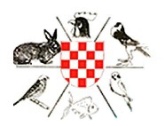 Matična knjiga zamorčićaHRVATSKI SAVEZ UDRUGA UZGAJATELJA MALIH ŽIVOTINJAMatična knjiga zamorčićaRODOVNIKPEDIGREERODOVNIKPEDIGREE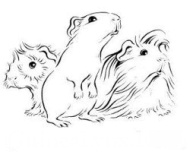 Ime zamorčića/Name of cavy: MauiIme zamorčića/Name of cavy: MauiMatični broj/ Reg.No: HR/2014/054-01Matični broj/ Reg.No: HR/2014/054-01______________________________________Pasmina/Breed: SheltiePasmina/Breed: SheltieBroj mladunaca u leglu/ Number of young per litter: 4Broj mladunaca u leglu/ Number of young per litter: 4______________________________________Datum rođenja/Birthdate: 18.07.2014.Datum rođenja/Birthdate: 18.07.2014.Boja krzna/Coat colour: aguti zlatna-crveno-bijelaBoja krzna/Coat colour: aguti zlatna-crveno-bijela______________________________________Spol/Sex: mužjakSpol/Sex: mužjakBoja očiju/Eye color: tamnaBoja očiju/Eye color: tamna______________________________________Porođajna težina/ Birth weight:  Porođajna težina/ Birth weight:  Uzgajatelj/ Breeder: Antonio ŠarićUzgajatelj/ Breeder: Antonio Šarić______________________________________Titule/Titles:Titule/Titles:Jedinstveni broj/ Unique number:  01Jedinstveni broj/ Unique number:  01Prvi puta izloženo danaPrvi puta izloženo danamajka/mother94CieloHR/2014/019-01Sheltie2013. godinaCrno-bijelaNepoznato, SKmajka/motherm.majka/mother94CieloHR/2014/019-01Sheltie2013. godinaCrno-bijelaNepoznato, SKmajka/motheromajka/mother94CieloHR/2014/019-01Sheltie2013. godinaCrno-bijelaNepoznato, SKotac/fatherm.majka/mother94CieloHR/2014/019-01Sheltie2013. godinaCrno-bijelaNepoznato, SKotac/fatherootac/fatherPrionHR/2014/020-01SheltieNepoznatoBijelaNepoznatomajka/mothermotac/fatherPrionHR/2014/020-01SheltieNepoznatoBijelaNepoznatomajka/motherootac/fatherPrionHR/2014/020-01SheltieNepoznatoBijelaNepoznatootac/fathermotac/fatherPrionHR/2014/020-01SheltieNepoznatoBijelaNepoznatootac/fatheroHRVATSKI SAVEZ UDRUGA UZGAJATELJA MALIH ŽIVOTINJA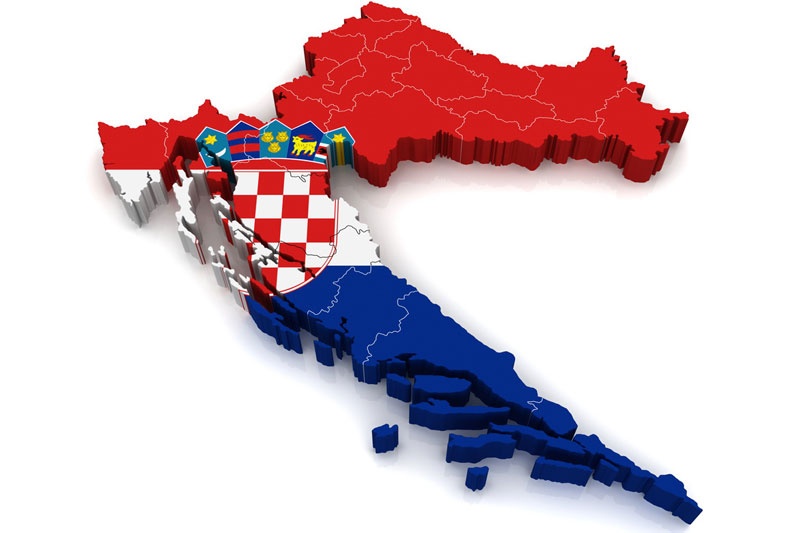 Matična knjiga zamorčića RODOVNIKPEDIGREEIme zamorčića/Name of cavy: MauiUzgajatelj/Breeder: Antonio ŠarićMatični broj/ Reg.No: HR/2014/054-01Dozvola za uzgoj HSUUMŽ na dan:UZGOJNA ŽIVOTINJAPromjene u uzgoju, matičnoj knjizi/ change sin breeding,registration:Promjene u uzgoju, matičnoj knjizi/ change sin breeding,registration:Promjena vlasnika/Change of owners:Ostale bilješke/Other records:Ostale bilješke/Other records:Potpis uzgajatelja/ Signature oft he Breeder: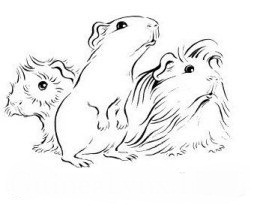 Rodovnik je javni dokument i nije prenosiv na drugog zamorčića. Falsificiranje i krivotvorenje rodovnika kao i zloupotreba rodovnika uginulih zamorčića je kažnjivo.Pedigree of cavy is a public document and is not portable to other cavy. Falsification and counterfeiting of pedigree anda n abuse of pedigree of dead cavies is punishable.